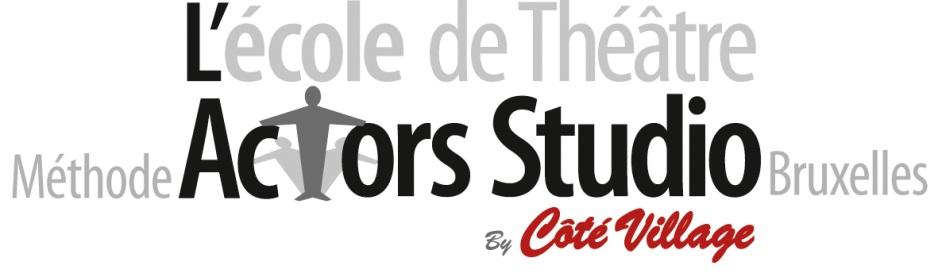 2ème cycle 2023-2024 COURS  10-12 ansFondateurs: Francis BESSON, professeur émérite au Conservatoire de Bruxelles                    Jack LEVI, Professeur diplômé INSAS- M.F.A Columbia University  Cours de Théâtre et Interprétation DramatiqueSESSION DE  15 COURS   le mercredi de 14h15 à 15h30       de 1H15                           reprise le 17 janvier 2024	OU	      SESSION DE 15 COURS   le samedi de 11h30 à 12h45         de 1H15                            reprise le 20 janvier 2024 ----------------------------------------------------------------------------------------------------FICHE D'INSCRIPTION 2ème cycle  2023-2024 pour 10-12 ans  •  CHOIX DE LA FORMATION *: Théâtre & Int. Dram. du mercredi (  )                                                       Théâtre& Int. Dram. du samedi  (  ) •  NOM – PRENOM   ------------------------------------------------------------------------------------------------------------------• ADRESSE: ------------------------------------------------------------------------------------------------------------------------------------------------• N°TEL.: ------------------------------ N° GSM: --------------------------          DATE DE NAISSANCE: ------------------------------------• ADRESSE MAIL EN LETTRES MAJUSCULES -------------------------------------------------------------------------------------------------------------- EXPÉRIENCE THÉÂTRE: ----------------------------------------------------ECOLE FREQUENTEE ------------------------------------------------MINERVAL COURS HEBDOMADAIRE : SESSION 15 COURS de 75 minutes  = 340 € incluant spectacle final)                     + 30€  droit d’inscription annuel 2023-2024 ( sauf si déjà payé en septembre 2023 )Acompte de 140 € et solde sur place le 1er jour de cours de 2024           Extrait de nos conditions générales «Toute inscription validée par notre école  est définitive emportant  règlement intégral du minerval, même si aucun acompte n’a été versé.  En outre l’absence à un cours n’emporte aucun remboursement et sera signalée au Maitre de Stage » … Tout élève et tout parent d’élève mineur d’âge inscrit à nos formations reconnaît par sa signature avoir lu et approuvé le présent extrait de nos conditions générales                                                      Nom-date et signature du responsable légal